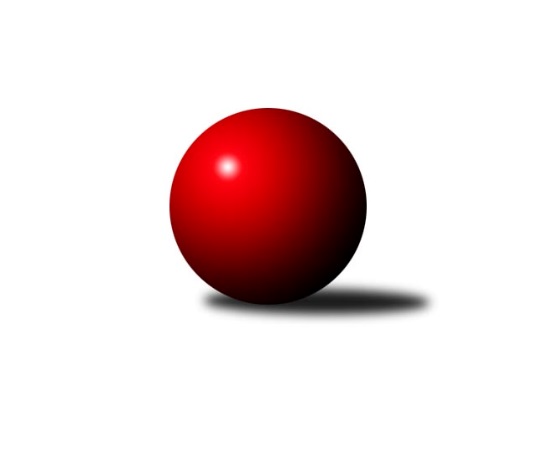 Č.5Ročník 2017/2018	27.10.2017Nejlepšího výkonu v tomto kole: 2529 dosáhlo družstvo: České Meziříčí BVýchodočeská soutěž skupina A 2017/2018Výsledky 5. kolaSouhrnný přehled výsledků:Nová Paka C	- Jilemnice A	2:14	2117:2275		26.10.SKK Jičín D	- SK Kuželky Přelouč B	8:8	2487:2503		26.10.České Meziříčí B	- Rokytnice C	9:7	2529:2521		27.10.TJ Poříčí A	- TJ Dvůr Králové nad Labem B	9:7	2399:2314		27.10.Loko Trutnov D	- SKK Vrchlabí E	12:4	2480:2461		27.10.Tabulka družstev:	1.	SK Kuželky Přelouč B	5	4	1	0	62 : 18 	 	 2399	9	2.	České Meziříčí B	5	4	0	1	42 : 38 	 	 2418	8	3.	SKK Jičín D	5	2	2	1	48 : 32 	 	 2454	6	4.	TJ Poříčí A	5	3	0	2	45 : 35 	 	 2321	6	5.	Jilemnice A	5	3	0	2	44 : 36 	 	 2350	6	6.	Loko Trutnov D	5	3	0	2	36 : 44 	 	 2313	6	7.	Rokytnice C	5	2	0	3	40 : 40 	 	 2491	4	8.	TJ Dvůr Králové nad Labem B	5	1	1	3	44 : 36 	 	 2433	3	9.	SKK Vrchlabí E	5	1	0	4	33 : 47 	 	 2292	2	10.	Nová Paka C	5	0	0	5	6 : 74 	 	 2106	0Podrobné výsledky kola:	 Nová Paka C	2117	2:14	2275	Jilemnice A	Jan Soviar	 	 196 	 136 		332 	 0:2 	 345 	 	175 	 170		Petr Horáček	Jiřina Šepsová	 	 166 	 170 		336 	 0:2 	 397 	 	193 	 204		František Zuzánek	Eva Šurdová	 	 165 	 178 		343 	 0:2 	 345 	 	178 	 167		Libor Šulc	Daniel Válek	 	 194 	 225 		419 	 2:0 	 368 	 	169 	 199		Karel Truhlář	Martin Pešta	 	 143 	 190 		333 	 0:2 	 400 	 	199 	 201		Josef Král	Josef Antoš	 	 183 	 171 		354 	 0:2 	 420 	 	192 	 228		Martin Voksarozhodčí: Nejlepší výkon utkání: 420 - Martin Voksa	 SKK Jičín D	2487	8:8	2503	SK Kuželky Přelouč B	Vladimír Řeháček	 	 167 	 170 		337 	 0:2 	 416 	 	220 	 196		Libor Elis	Agaton Plaňanský st.	 	 213 	 214 		427 	 2:0 	 420 	 	211 	 209		Jaroslav Havlas	Miroslav Langr	 	 184 	 228 		412 	 2:0 	 381 	 	186 	 195		Josef Suchomel	Jiří Čapek	 	 209 	 212 		421 	 2:0 	 388 	 	204 	 184		Miroslav Skala *1	Zbyněk Hercík	 	 218 	 195 		413 	 0:2 	 436 	 	209 	 227		Radim Pyták	Luboš Kolařík	 	 235 	 242 		477 	 2:0 	 462 	 	226 	 236		David Sukdolákrozhodčí: střídání: *1 od 51. hodu Dušan KasaNejlepší výkon utkání: 477 - Luboš Kolařík	 České Meziříčí B	2529	9:7	2521	Rokytnice C	Jan Bernhard	 	 220 	 189 		409 	 0:2 	 422 	 	212 	 210		Zuzana Hartychová	Roman Žuk	 	 196 	 185 		381 	 0:2 	 428 	 	207 	 221		Zdeněk Novotný nejst.	Milan Brouček	 	 210 	 235 		445 	 2:0 	 402 	 	214 	 188		Jaroslav Vízek	Petr Brouček	 	 242 	 234 		476 	 2:0 	 421 	 	220 	 201		Daniel Zuzánek	Michal Horáček	 	 189 	 229 		418 	 1:1 	 418 	 	224 	 194		Eva Novotná	Jaroslav Pumr	 	 202 	 198 		400 	 0:2 	 430 	 	219 	 211		Libuše Hartychovározhodčí: Nejlepší výkon utkání: 476 - Petr Brouček	 TJ Poříčí A	2399	9:7	2314	TJ Dvůr Králové nad Labem B	Daniel Havrda	 	 196 	 205 		401 	 1:1 	 401 	 	195 	 206		Martin Kozlovský	Jakub Petráček	 	 191 	 175 		366 	 0:2 	 374 	 	179 	 195		Kateřina Šmídová	Jan Roza	 	 197 	 202 		399 	 2:0 	 356 	 	164 	 192		Oldřich Kaděra *1	Lubomír Šimonka	 	 199 	 223 		422 	 2:0 	 362 	 	180 	 182		Martin Šnytr	Milan Lauber	 	 206 	 223 		429 	 0:2 	 430 	 	217 	 213		Michal Sirový	Jan Gábriš	 	 192 	 190 		382 	 0:2 	 391 	 	202 	 189		Miroslav Šulcrozhodčí: střídání: *1 od 51. hodu Martina KramosilováNejlepší výkon utkání: 430 - Michal Sirový	 Loko Trutnov D	2480	12:4	2461	SKK Vrchlabí E	Zdeněk Khol	 	 216 	 209 		425 	 2:0 	 407 	 	203 	 204		Eva Kopecká	František Jankto	 	 240 	 212 		452 	 2:0 	 440 	 	235 	 205		Václav Vejdělek	Jiří Škoda	 	 202 	 197 		399 	 0:2 	 405 	 	197 	 208		Marie Kuhová	David Chaloupka	 	 207 	 217 		424 	 2:0 	 399 	 	205 	 194		Miloslava Graciasová	Vladimír Pavlík *1	 	 137 	 198 		335 	 0:2 	 396 	 	194 	 202		Josef Rychtář	Josef Doležal	 	 216 	 229 		445 	 2:0 	 414 	 	211 	 203		Pavel Graciasrozhodčí: střídání: *1 od 38. hodu Jiří RyšavýNejlepší výkon utkání: 452 - František JanktoPořadí jednotlivců:	jméno hráče	družstvo	celkem	plné	dorážka	chyby	poměr kuž.	Maximum	1.	David Sukdolák 	SK Kuželky Přelouč B	452.00	323.5	128.5	6.5	2/3	(462)	2.	Radek Novák 	Rokytnice C	440.00	307.8	132.2	10.0	2/3	(464)	3.	Luboš Kolařík 	SKK Jičín D	432.33	301.8	130.5	5.3	3/3	(477)	4.	Miroslav Šulc 	TJ Dvůr Králové nad Labem B	427.00	300.3	126.8	10.5	4/4	(455)	5.	Libuše Hartychová 	Rokytnice C	426.22	297.4	128.8	7.7	3/3	(432)	6.	Zdeněk Novotný  nejst.	Rokytnice C	423.83	286.8	137.0	4.8	3/3	(430)	7.	František Jankto 	Loko Trutnov D	420.13	289.6	130.5	6.0	4/4	(452)	8.	Miroslav Skala 	SK Kuželky Přelouč B	418.83	280.5	138.3	4.3	2/3	(448)	9.	Petr Brouček 	České Meziříčí B	418.83	285.2	133.7	7.0	2/3	(476)	10.	Jan Roza 	TJ Poříčí A	418.75	293.0	125.8	9.0	4/4	(436)	11.	Agaton Plaňanský  st.	SKK Jičín D	418.22	288.6	129.7	8.9	3/3	(462)	12.	Martin Kozlovský 	TJ Dvůr Králové nad Labem B	417.75	293.3	124.5	9.1	4/4	(427)	13.	Ladislav Škaloud 	Rokytnice C	417.50	294.5	123.0	9.5	2/3	(447)	14.	Eva Novotná 	Rokytnice C	417.00	289.5	127.5	10.5	2/3	(418)	15.	Zbyněk Hercík 	SKK Jičín D	414.11	287.7	126.4	10.2	3/3	(435)	16.	Martin Voksa 	Jilemnice A	412.50	288.4	124.1	8.5	4/4	(440)	17.	Jaroslav Vízek 	Rokytnice C	412.25	290.3	122.0	9.3	2/3	(429)	18.	Milan Lauber 	TJ Poříčí A	410.50	281.5	129.0	6.0	4/4	(429)	19.	Michal Sirový 	TJ Dvůr Králové nad Labem B	410.50	295.8	114.8	10.8	4/4	(430)	20.	Michal Horáček 	České Meziříčí B	410.00	284.8	125.2	6.3	3/3	(418)	21.	František Zuzánek 	Jilemnice A	409.67	288.7	121.0	8.3	3/4	(428)	22.	Milan Brouček 	České Meziříčí B	409.44	289.0	120.4	9.1	3/3	(470)	23.	Miroslav Langr 	SKK Jičín D	409.22	292.4	116.8	7.4	3/3	(413)	24.	Daniel Zuzánek 	Rokytnice C	407.33	290.0	117.3	12.3	3/3	(421)	25.	Jaroslav Pumr 	České Meziříčí B	407.22	284.6	122.7	7.6	3/3	(430)	26.	Jiří Čapek 	SKK Jičín D	406.22	294.3	111.9	9.9	3/3	(428)	27.	Kateřina Šmídová 	TJ Dvůr Králové nad Labem B	405.00	284.5	120.5	8.3	3/4	(430)	28.	Zdeněk Khol 	Loko Trutnov D	404.63	288.4	116.3	7.8	4/4	(446)	29.	Josef Král 	Jilemnice A	403.00	280.0	123.0	11.3	4/4	(461)	30.	Radim Pyták 	SK Kuželky Přelouč B	402.00	286.2	115.8	8.1	3/3	(439)	31.	Jiří Škoda 	Loko Trutnov D	400.88	284.1	116.8	10.1	4/4	(440)	32.	Jan Gábriš 	TJ Poříčí A	399.67	283.2	116.5	8.0	3/4	(427)	33.	Josef Doležal 	Loko Trutnov D	397.75	282.4	115.4	8.1	4/4	(445)	34.	Lubomír Šimonka 	TJ Poříčí A	397.25	280.1	117.1	10.5	4/4	(423)	35.	Libor Elis 	SK Kuželky Přelouč B	396.78	277.4	119.3	8.9	3/3	(431)	36.	Zuzana Hartychová 	Rokytnice C	396.50	287.5	109.0	10.0	3/3	(422)	37.	Pavel Gracias 	SKK Vrchlabí E	396.00	272.4	123.6	7.5	4/4	(414)	38.	Martin Šnytr 	TJ Dvůr Králové nad Labem B	394.88	275.9	119.0	6.3	4/4	(413)	39.	Miloslava Graciasová 	SKK Vrchlabí E	393.67	280.8	112.8	9.7	3/4	(400)	40.	Martina Kramosilová 	TJ Dvůr Králové nad Labem B	392.33	285.8	106.5	16.8	3/4	(423)	41.	Marie Kuhová 	SKK Vrchlabí E	391.33	276.3	115.0	9.5	3/4	(405)	42.	Jan Bernhard 	České Meziříčí B	390.83	284.2	106.7	12.8	3/3	(428)	43.	Jaroslav Novák 	České Meziříčí B	389.50	271.3	118.2	8.5	3/3	(421)	44.	Jaroslav Havlas 	SK Kuželky Přelouč B	389.33	279.5	109.8	10.0	3/3	(420)	45.	Libor Šulc 	Jilemnice A	387.67	274.2	113.5	9.2	3/4	(428)	46.	Petr Horáček 	Jilemnice A	384.17	279.8	104.3	13.8	3/4	(415)	47.	Vladimír Řeháček 	SKK Jičín D	383.50	273.5	110.0	13.3	2/3	(406)	48.	Josef Suchomel 	SK Kuželky Přelouč B	382.11	280.2	101.9	12.8	3/3	(427)	49.	Eva Kopecká 	SKK Vrchlabí E	381.00	279.8	101.3	13.0	4/4	(407)	50.	Josef Rychtář 	SKK Vrchlabí E	380.50	269.8	110.8	11.8	4/4	(413)	51.	Josef Antoš 	Nová Paka C	379.17	272.7	106.5	12.0	3/3	(402)	52.	Jiřina Šepsová 	Nová Paka C	372.56	270.0	102.6	13.3	3/3	(394)	53.	Daniel Havrda 	TJ Poříčí A	368.33	265.0	103.3	12.3	3/4	(401)	54.	Jiří Ryšavý 	Loko Trutnov D	367.00	263.0	104.0	8.3	3/4	(384)	55.	Lubomír Bergemann 	Jilemnice A	364.00	253.7	110.3	13.0	3/4	(407)	56.	Václav Vejdělek 	SKK Vrchlabí E	361.75	252.3	109.5	13.3	4/4	(440)	57.	Daniel Válek 	Nová Paka C	355.56	251.1	104.4	14.6	3/3	(419)	58.	Martin Pešta 	Nová Paka C	348.56	258.9	89.7	16.9	3/3	(360)	59.	Eva Šurdová 	Nová Paka C	340.89	259.1	81.8	17.7	3/3	(353)	60.	Jakub Petráček 	TJ Poříčí A	338.63	238.3	100.4	13.5	4/4	(375)	61.	Jan Soviar 	Nová Paka C	329.83	244.8	85.0	18.5	2/3	(341)		Eva Fajstavrová 	SKK Vrchlabí E	414.00	290.0	124.0	6.0	1/4	(414)		Věra Stříbrná 	Rokytnice C	409.50	281.5	128.0	9.0	1/3	(411)		Jaroslav Šrámek 	České Meziříčí B	409.00	287.0	122.0	7.0	1/3	(409)		David Chaloupka 	Loko Trutnov D	408.75	285.0	123.8	6.0	2/4	(424)		Oldřich Kaděra 	TJ Dvůr Králové nad Labem B	404.50	284.8	119.8	8.0	2/4	(436)		František Čermák 	SKK Jičín D	398.50	292.0	106.5	10.0	1/3	(439)		Roman Žuk 	České Meziříčí B	397.50	279.0	118.5	9.5	1/3	(414)		Dušan Fajstauer 	Jilemnice A	392.00	286.5	105.5	12.5	2/4	(417)		Jaroslav Pokorný 	TJ Poříčí A	388.00	267.0	121.0	10.0	1/4	(388)		Dušan Kasa 	SK Kuželky Přelouč B	388.00	295.0	93.0	18.0	1/3	(388)		Lukáš Sýs 	Jilemnice A	376.50	271.0	105.5	11.5	2/4	(388)		Vendelín Škuta 	SK Kuželky Přelouč B	362.00	266.0	96.0	15.5	1/3	(414)		Petr Vojtek 	TJ Poříčí A	358.00	249.5	108.5	11.5	2/4	(365)		Karel Truhlář 	Jilemnice A	350.00	257.5	92.5	15.0	2/4	(368)		Jitka Graciasová 	SKK Vrchlabí E	347.00	251.5	95.5	17.5	2/4	(358)		Jiří Fejfar 	Nová Paka C	297.00	230.0	67.0	26.0	1/3	(297)		Jan Slovík 	Loko Trutnov D	292.00	216.5	75.5	21.0	2/4	(339)		Vladimír Pavlík 	Loko Trutnov D	272.00	218.0	54.0	29.0	1/4	(272)		Valerie Matějčíková 	Nová Paka C	264.00	195.0	69.0	28.0	1/3	(264)Sportovně technické informace:Starty náhradníků:registrační číslo	jméno a příjmení 	datum startu 	družstvo	číslo startu676	Agaton Plaňanský st.	26.10.2017	SKK Jičín D	5x17811	Luboš Kolařík	26.10.2017	SKK Jičín D	5x92	Jiří Čapek	26.10.2017	SKK Jičín D	5x22348	David Sukdolák	26.10.2017	SK Kuželky Přelouč B	3x20723	Josef Suchomel	26.10.2017	SK Kuželky Přelouč B	5x
Hráči dopsaní na soupisku:registrační číslo	jméno a příjmení 	datum startu 	družstvo	Program dalšího kola:6. kolo2.11.2017	čt	17:00	TJ Dvůr Králové nad Labem B - Loko Trutnov D	2.11.2017	čt	17:00	Nová Paka C - České Meziříčí B	3.11.2017	pá	17:00	Rokytnice C - SKK Jičín D	3.11.2017	pá	19:30	SK Kuželky Přelouč B - TJ Poříčí A	Nejlepší šestka kola - absolutněNejlepší šestka kola - absolutněNejlepší šestka kola - absolutněNejlepší šestka kola - absolutněNejlepší šestka kola - dle průměru kuželenNejlepší šestka kola - dle průměru kuželenNejlepší šestka kola - dle průměru kuželenNejlepší šestka kola - dle průměru kuželenNejlepší šestka kola - dle průměru kuželenPočetJménoNázev týmuVýkonPočetJménoNázev týmuPrůměr (%)Výkon2xLuboš KolaříkJičín4771xMartin VoksaJilemnice 116.84201xPetr BroučekČ. Meziříčí B4761xDaniel VálekN. Paka C116.534192xDavid SukdolákPřelouč B4622xLuboš KolaříkJičín115.784773xFrantišek JanktoTrutnov D4521xPetr BroučekČ. Meziříčí B113.284763xMilan BroučekČ. Meziříčí B4451xMichal SirovýDvůr Králové B112.864301xJosef DoležalTrutnov D4452xMilan LauberPoříčí A 112.6429